25. syyskuuta 201614:54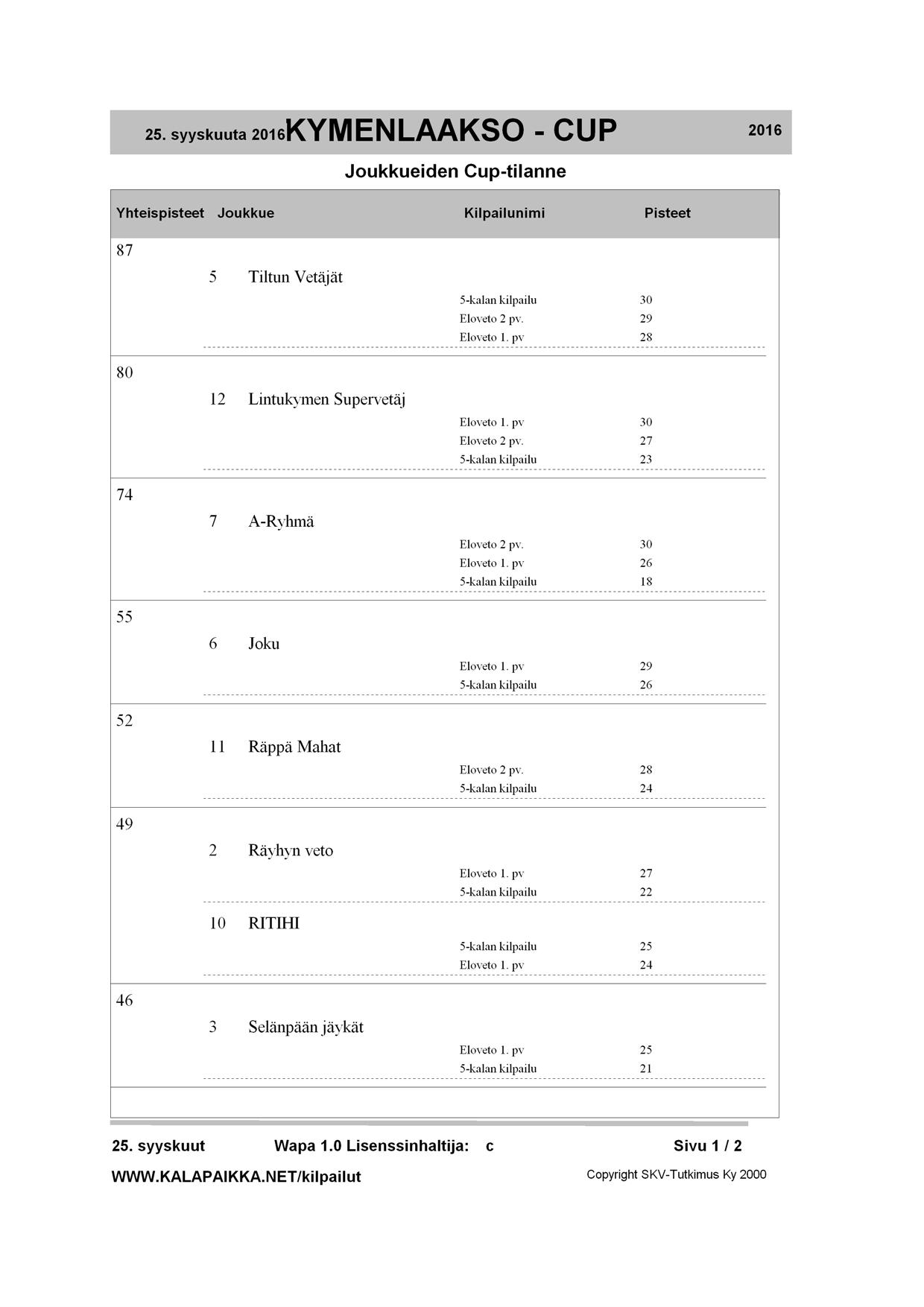 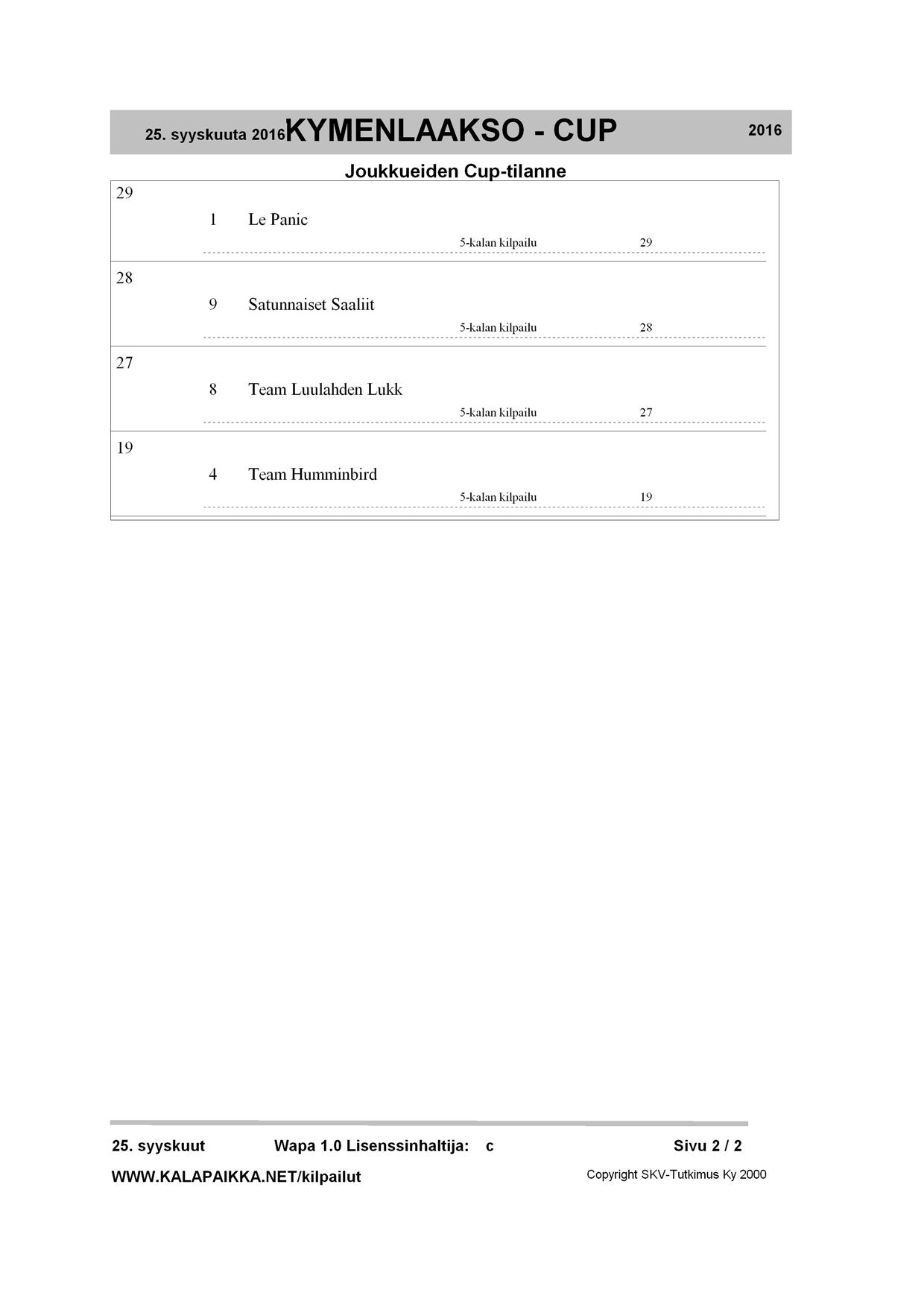 